Уважаемые руководители!     В соответствии с письмом минообразования РО от 18.08.2020 № 24/3.1-12150 информирую Вас о традиционном Общероссийском родительском собрании с участием Министра просвещения Российской Федерации Кравцова С.С. Мероприятие пройдет 28 августа 2020 г. на площадке общеобразовательной организации г. Москвы в формате видеоконференции с прямыми включениями из регионов России, во время которых Министр ответит на самые актуальные вопросы в области образования. 	Учитывая высокую социальную значимость мероприятия, прошу оказать содействие в его информационной поддержке: разместить информацию на официальном сайте образовательного учреждения, информировать классных руководителей и родителей (законных представителей) обучающихся.	 Детальная информация о мероприятии представлена по ссылке: https://edu.gov.ru/press/2781/roditeli-iz-raznyh-regionov-strany-zadadut-voprosyministru-prosvescheniya-v-pryamom-efireЗаместитель начальника                                                                        И.Н. БаламутоваРоменская Юлия Сергеевна8(86342)6-22-15Руководителям общеобразовательных учреждений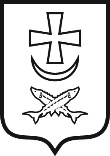 